Editor’s Note:  All bracketed items to be edited by NAVFAC FEC PM and ID unless otherwise noted1.0 SCOPE:This scope of work describes tasks to be performed by Naval Facilities Engineering Systems Command (NAVFAC) [Pacific] [Southwest] [Northwest] [Hawaii] [Far East] [Marianas] and [the Performing Activity] supporting Collateral Equipment (FQ) for [insert Project number, description and location].2.0 BACKGROUND:  [Project#, Project Title and DD1391 Block 11 Project Statement and purpose of requested funds.] 3.0 TASKING:Editor’s Note:  Please use the statements below if NAVFAC is the construction agent and FF&E will procured through the contract.[Funds shall be sent to the NAVFAC [Pacific] [Southwest] [Northwest] [Hawaii] [Far East] [Marianas]via Purchase Request (PR) to execute the following via [option] [planned modification] to the construction contract. The Contractor shall provide turnkey procurement and installation of the Final Furniture, Fixtures & Equipment (FF&E) package exactly as listed in the attached itemized FF&E Cost Summary (IGE).Project Oversight (Project O/S) funding associated with this action will be issued directly to NAVFAC Field Engineering Command (FEC) via TRAM.]Editor’s Note:  Please use this statement if applicable for Host Nation project. [Funds shall be sent to DoD execution agent via MIPR to execute the procurement of the FF&E via prime vendor as specified on a firm fixed-price quote.]Editor’s Note:  Please use ONE of the statements below if USACE is the construction agent and FF&E will procured through the contract or via direct procurement from the vendor.[Funds shall be sent to USACE via MIPR to execute the following via firm fixed-price option to the construction contract.  The Contractor shall provide turnkey procurement and installation of the Final Furniture, Fixtures & Equipment (FF&E) package exactly as listed in the attached itemized FF&E Cost Summary (IGE).] [Funds shall be sent to USACE via MIPR to execute the following via direct procurement from the vendor.  The Final Furniture, Fixtures & Equipment (FF&E) package will be procured exactly as listed in the attached itemized FF&E Cost Summary (IGE).]4.0  PLAN OF ACTION AND MILESTONES (POA&M):  (Editor’s Note:  PM must confirm schedule dates with CS)Action 	Date (Month/Year)				Award FF&E Planned Mod CLIN	[insert date]	Procure FF&E	[insert date]		Install FF&E	[insert date]				CCD or BOD	[insert date]5.0 COST DETAILS: See attached IGE for detailed cost breakdown (Editor’s Note:  Sample provided below.  NAVFAC ID to Copy/paste table from Final FF&E Cost Summary (IGE). Totals below must EXACTLY match FF&E Cost Summary.  If some fees are combined in same line item on the FF&E Cost Summary, show as combined below, i.e. Design /Project Mgmt Total.)TOTAL COST SUMMARY: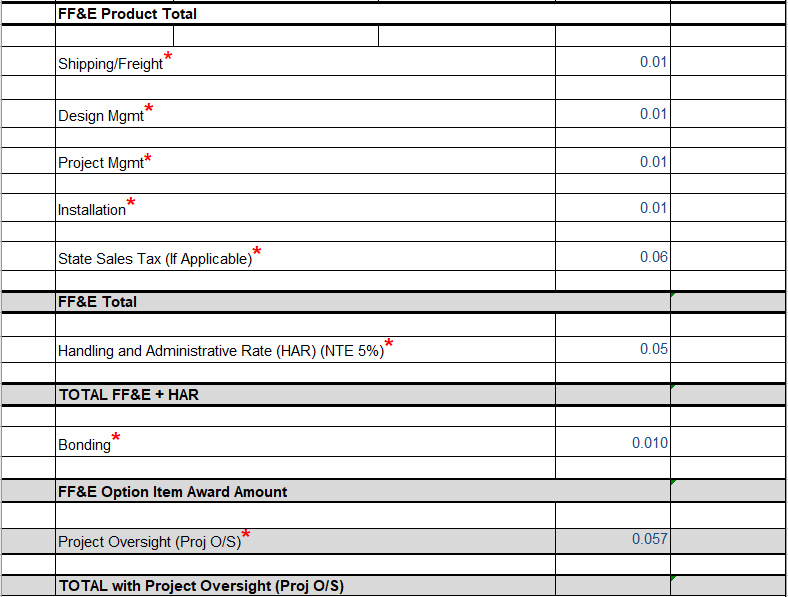 Request funding as follows:Request funding document be forwarded directly to NAVFAC [Pacific] [Southwest] [Northwest] [Hawaii] [Marianas] [Far East] [Performing Activity] Financial POC(s) for handling. (Editor’s Note:  Edited by NAVFAC PAC CEQ Mgr./FQ Technical POC - Must have CFMS Account to receive Funding Doc  *** POC at the Performing Activity)[AAC:  N62742	PA Code: NAVFAC Pacific				Address:				Attn:  [POC Name]				Email:				Phone:Copy to: ][AAC:  N6247A	PA Code: NAVFAC Southwest				Address:								Attn:  [POC Name]				Email:				Phone: Copy to:  FWF_SW_Core_CI@navy.mil ][AAC:  N4425A	PA Code: NAVFAC Northwest				Address:				Attn:  POC Name				Email:				Phone:Copy to: ][AAC:  N62478	PA Code: NAVFAC Hawaii				Address:				Attn:  POC Name				Email:				Phone:Copy to: ][AAC:  N40192	PA Code: NAVFAC Marianas				Address:				Attn:  POC Name				Email:				Phone:Copy to: ][AAC:  N40084	PA Code: NAVFAC Far East				Address:				Attn:  POC Name				Email:				Phone:Copy to: ][AAC:  	PA Code: NAVFAC Performing Activity				Address:				Attn:  POC Name				Email:				Phone:Copy to: ]6.0 POINTS OF CONTACT:NAVFAC PAC FQ Technical POC:		PAC CEQ Program Manager:  Mitch Pascua	Phone:  (808) 472-1330	Email:  mitchell.g.pascua.civ@us.navy.mil[Project Manager (PM):	Name	Phone:  	Email: Design Mgr. (DM):		Name:	Phone:	Email: Constuction Mgr (CM): 	Name:Phone:Email: Contract Specialist (CS): 	Name:Phone:Email: ]CNICTechnical POC:   		Maureen Estruch  CNIC N431 Capital Improvements Division-MILCON BranchMILCON Program AnalystUMC/Collateral Equipment (FQ) HPD 				202-433-4429				maureen.a.estruch.civ@us.navy.milFinancial POC: 		Phylia JohnsonFinancial Management AnalystCNIC HQ N851, Execution Teamphylia.d.johnson.civ@us.navy.mil